СООБЩЕНИЕ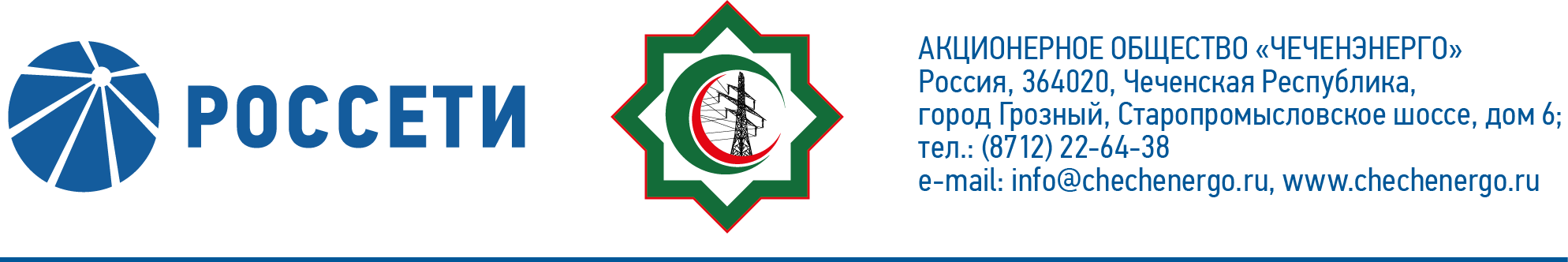 о проведении годового Общего собрания акционеров АО «Чеченэнерго»Акционерное общество «Чеченэнерго» сообщает о проведении годового Общего собрания акционеров в форме заочного голосования со следующей повесткой дня: Утвердить следующую повестку дня годового Общего собрания акционеров Общества:1.	Об утверждении годового отчета, годовой бухгалтерской (финансовой) отчетности Общества за 2020 год.2.	О распределении прибыли (в том числе о выплате (объявлении) дивидендов) и убытков Общества по результатам 2020 года.3.	Об избрании членов Совета директоров Общества.4.	Об избрании членов Ревизионной комиссии Общества.5.	Об утверждении аудитора Общества.6.	Об утверждении Устава АО «Чеченэнерго» в новой редакции.7.	Об утверждении Положения о Правлении АО «Чеченэнерго».Дата проведения Общего собрания акционеров АО «Чеченэнерго» (дата окончания приема заполненных бюллетеней): 19 мая 2021 года.При определении кворума и подведении итогов голосования учитываются голоса, представленные бюллетенями для голосования, полученными Обществом не позднее 18 мая 2021 года. Почтовый адрес, по которому может быть направлен заполненный бюллетень для голосования: 109052, Россия, г. Москва, ул. Новохохловская,              д. 23, стр. 1, АО «СТАТУС».С информацией (материалами), предоставляемой при подготовке к проведению годового Общего собрания акционеров АО «Чеченэнерго» (далее – Собрание), лица, имеющие право на участие в Общем собрании акционеров Общества, могут ознакомиться в период с 28 апреля 2021 года по 18 мая 2021 года, с 09 часов 00 минут до 16 часов 00 минут, а также 19 мая 2021 года в день проведения Собрания, по адресам:- Ставропольский край, г. Пятигорск, ул. Подстанционная, д. 13а, ПАО «Россети Северный Кавказ», тел. (8793) 40-18-12;- 109052, Россия, г. Москва, ул. Новохохловская, д. 23, стр. 1, АО «СТАТУС», тел. (495) 280-04-87;- а также с 28 апреля 2021 года на веб-сайте Общества в сети Интернет: www.chechenergo.ru.В случае, если зарегистрированным в реестре акционеров Общества лицом является номинальный держатель акций, указанная информация (материалы) направляется до 28 апреля 2021 года в электронной форме (в форме электронных документов) номинальному держателю акций.Список лиц, имеющих право на участие в годовом Общем собрании акционеров АО «Чеченэнерго», составлен по состоянию на 24 апреля 2021 года.Совет директоров АО «Чеченэнерго»